НАЦІОНАЛЬНЕ АГЕНТСТВО З ПИТАНЬ ДЕРЖАНОЇ СЛУЖБИ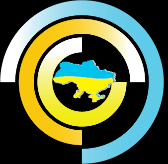 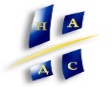 ПРОГРАМА «U-LEAD З Європою»ВСЕУКРАЇНСЬКИЙ ЦЕНТР ПІДВИЩЕННЯ КВАЛІФІКАЦІЇ ДЕРЖАВНИХ СЛУЖБОВЦІВ ТА ПОСАДОВИХ ОСІБ МІСЦЕВОГО САМОВРЯДУВАННЯПрограма тренінгу для тренерів  «СІЛЬСЬКИЙ РОЗВИТОК ТА СІЛЬСЬКЕ ГОСПОДАРСТВО» 16-18 жовтня 2018 рокуДень 1День 2День 3ЧасОсновні теми9.00-10.00Реєстрація учасників тренінгу. Вітальна кава10.00-10.30Знайомство. Очікування учасників. Структура та завдання навчального курсуСесія 1. Сільський розвиток: основні поняття, їхня сутність, генезис та еволюціяСесія 1. Сільський розвиток: основні поняття, їхня сутність, генезис та еволюція10.30-11.151.1. Основні поняття: розвиток; сільська територія (місцевість), село, громада; сталий розвиток; розвиток сільських територій та сільський розвиток.11.15– 11.30Перерва на каву11.30 – 13.001.2. Сільське господарство, сільський розвиток, регіональний розвиток  13.00 – 13.301.3. Гендерні аспекти сільського розвитку 13.30 – 14.30ОбідСесія 2. Європейська політика сільського розвиткуСесія 2. Європейська політика сільського розвитку14.30 – 15.00 2.1. Зародження та еволюція політики сільського розвитку в ЄС15.00 – 15.452.2. Сучасна Спільна аграрна політика ЄС та сільський розвиток: інститути, інституції, механізми та інструменти15.45 – 16.00Перерва на кавуСесія 3. Українська політика сільського розвиткуСесія 3. Українська політика сільського розвитку16.00 – 16.303.1. Стан та проблеми українського села16.30 – 17.153.2. Сільський розвиток в Україні: інститути, інституції, механізми та інструменти17.15 – 17.453.3. Угода про Асоціацію між Україною та ЄС і сільський розвиток17.45 – 18.00Підведення підсумків першого дня тренінгу18.15ВечеряЧасОсновні теми9.00-9.30Привітання учасників. Актуалізація пройденого матеріалу. Експрес-опитування щодо актуальних проблем громадСесія 4. Малі форми сільськогосподарського підприємництва на селіСесія 4. Малі форми сільськогосподарського підприємництва на селі9.30 - 10.304.1. Фермерські господарства як основа економічного розвитку сільських громад. Перспективи розвитку особистих селянських господарств.10.30 - 10.554.2. Органічне та нішеве землеробство10.55 - 11.154.2. Внесок місцевих влад та сільських громад у сільське підприємництво11.15 – 11.30Перерва на кавуСесія 5. Кооперація та сільський розвитокСесія 5. Кооперація та сільський розвиток11.30 – 11.004.1. Кооператив: для чого він нам потрібний  та яким він має бути? Інтерактивне обговорення учасниками ситуації, що пов’язана із сільськогосподарською кооперацією у їхній місцевості12.00 – 13.004.2. Законодавство про сільськогосподарську кооперацію: основні поняття12.00 – 13.304.3. Зарубіжний досвід сільськогосподарської кооперації13.30 – 14.30Обід14.30 - 15.204.5. Стан, динаміка розвитку сільськогосподарських кооперативів,  проблеми та шляхи їх вирішення15.20 – 15.454.6. Внесок місцевих влад та сільських громад у розвиток кооперативів15.45 – 16.00Перерва на кавуСесія 6. Несільськогосподарське підприємництво у сільській місцевостіСесія 6. Несільськогосподарське підприємництво у сільській місцевості16.00 – 16.206.1. МСП та диверсифікація економіки сільських територій: поняття, законодавство, стратегія та алгоритм для органів влади16.20 – 16.506.2. Соціальна та інженерна інфраструктура як об’єкт сільського підприємництва16.50 – 17.456.3. Народні промисли,  традиційні ремесла, місцеві продукти та продукти із географічним зазначенням17.45 – 18.00Підведення підсумків другого дня тренінгу18.15ВечеряЧасОсновні теми9.00-9.30Привітання учасників. Актуалізація пройденого матеріалу. Експрес-опитування щодо проблем сільського підприємництва.9.30 – 10.006.2. Сільський туризм як фактор сільського розвитку. Сесія 7. Екологічні аспекти сталого сільського розвиткуСесія 7. Екологічні аспекти сталого сільського розвитку10.00 – 10.307.1. Сільське господарство та сільський розвиток в екологічному законодавстві10.30 – 11.007.2. Зміна клімату та його вплив на сільське господарство. 11.00 – 11.457.3. Альтернативна енергетика, енергоощадливі та ресурсозберігаючі технології та сільський розвиток11.45 – 12.00Перерва на кавуСесія 8. Інноваційність сталого сільського розвиткуСесія 8. Інноваційність сталого сільського розвитку12.00 – 12.308.1. Інновацій їсть сільського розвитку: основні поняття, інститути та інституції, інформаційні системи12.30 – 13.008.2. Сільське та сільськогосподарське дорадництво у сільському розвитку13.00 - 13.308.3. Концепція LEADER як умова забезпечення інноваційної сталого сільського розвитку13.30 – 14.30ОбідСесія  9. Ділова гра «Будуємо майбутнє сільських громадСесія  9. Ділова гра «Будуємо майбутнє сільських громад14.30 – 15.309.1. Постановка задачі щодо роботи у групах з підготовки Програми (плану заходів) щодо вирішення актуальних проблем  розвитку громад9.2. Робота у групах (4-6 груп)з підготовки (на вибір групи) Програми (плану заходів):підтримки сімейних фермерських господарств;розвитку органічного землеробства;підтримки виробництва місцевих продуктів (продуктів із географічним зазначенням);підтримки народних промислів і традиційних ремесел;;підтримки сільськогосподарської обслуговуючої кооперації;розвитку сільського туризму;підтримки сільськогосподарської дорадчої служби;активізації сільської громади; вирішення екологічних проблем;створення центрів дозвілля;стимулювання підприємництва з надання побутових послуг;розвитку несільськогосподарського підприємництва;розвитку альтернативної енергетики;стимулювання запровадження енергоощадливих та ресурсозберігаючих технологій;створення сайту громади;співпраці з науковими та навчальними закладами; мінімізації наслідків зміни клімату.15.30 – 15.45Перерва на каву15.45 - 16.459.3. Представлення та обговорення напрацьованих Програм (планів заходів)16.45 – 17.30Підведення підсумків тренінгу. Заповнення оціночних анкет.